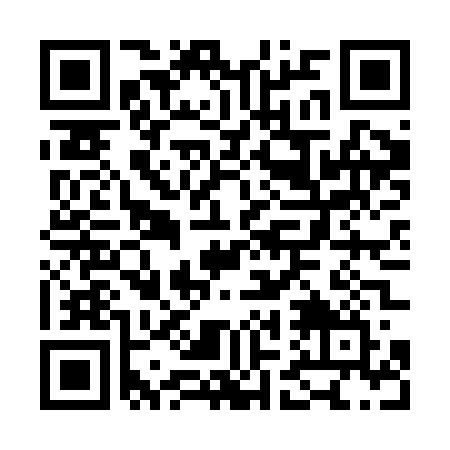 Prayer times for Bozkovice, Czech RepublicWed 1 May 2024 - Fri 31 May 2024High Latitude Method: Angle Based RulePrayer Calculation Method: Muslim World LeagueAsar Calculation Method: HanafiPrayer times provided by https://www.salahtimes.comDateDayFajrSunriseDhuhrAsrMaghribIsha1Wed3:205:3812:596:048:2010:282Thu3:175:3612:586:058:2110:313Fri3:145:3512:586:068:2310:344Sat3:115:3312:586:078:2410:365Sun3:085:3112:586:078:2610:396Mon3:055:3012:586:088:2710:427Tue3:025:2812:586:098:2910:458Wed2:585:2612:586:108:3010:479Thu2:555:2512:586:118:3210:5010Fri2:525:2312:586:128:3310:5311Sat2:495:2212:586:138:3510:5612Sun2:465:2012:586:148:3610:5913Mon2:435:1912:586:148:3711:0214Tue2:425:1812:586:158:3911:0515Wed2:415:1612:586:168:4011:0616Thu2:415:1512:586:178:4211:0717Fri2:405:1412:586:188:4311:0818Sat2:405:1212:586:188:4411:0819Sun2:395:1112:586:198:4611:0920Mon2:395:1012:586:208:4711:0921Tue2:395:0912:586:218:4811:1022Wed2:385:0812:586:228:5011:1123Thu2:385:0612:586:228:5111:1124Fri2:375:0512:586:238:5211:1225Sat2:375:0412:596:248:5311:1226Sun2:375:0312:596:248:5411:1327Mon2:365:0312:596:258:5511:1328Tue2:365:0212:596:268:5711:1429Wed2:365:0112:596:268:5811:1530Thu2:365:0012:596:278:5911:1531Fri2:354:5912:596:289:0011:16